SAFEGUARDINGA GUIDE FOR PARENTS/CARERS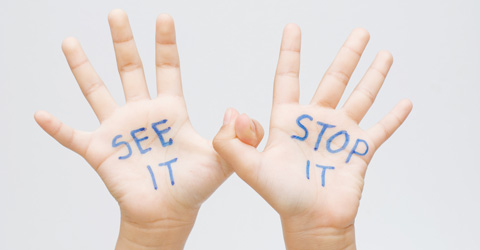 This leaflet is designed to provide parents/carers with information on good practice whose children participate in ice skating.It is essential that parents/carers have a general awareness of good practice when selecting an ice skating club for a young person or adult to attend. This will ensure that they can enjoy ice skating within a safe and secure environment where they feel protected and empowered to make the most suitable choices. Providing children and adults with positive sporting experiences means that they will be more likely to achieve their true potential. Every young person and adult has the right to have fun and to be safe and free from harm, whether training or playing for a local club or at a representative level. As parents/carers you should feel comfortable with the environment that your child is in and able to ask questions about the organisation, structure, people, policies and practices of that club or organisation. This document is designed to provide parents/carers with information on good practice and ideas of questions to ask, and to ensure that both you and your child understand the way the club works, and your roles and responsibilities. Every individual and Club within ice skating has a role and responsibility to safeguard the safety and welfare of young people and adults and to ensure that ice skating activities are safe and fun.Child Protection Policy / Adults at Risk Policy The club will have formally adopted a child protection and adults at risk policies, outlining procedures for dealing with possible abuse, disclosures or poor practice. You will be able to view this policy on request. A named Welfare Officer The Club will have appointed a Welfare Officer, whose responsibility is primarily to promote good practice, to be the named point of contact for young people adults, parents, coaches and volunteers, and to understand BIS’s reporting procedures in case a concern is raised. Insurance The club has minimum public liability insurance.Code of ConductCodes of Conduct should be in place for; player, coaches, officials, volunteers, and parents/carers. These should be promoted to and adopted by everyone concerned.YOUR ROLE AS A PARENT/CARER Always ensure that you: Provide your child with the correct kit and equipment including refreshments if requiredArrange for your child to be dropped off and picked up promptly from the club and matches.Contact the club if you are running late to collect your childAdhere to the rules of the clubAdhere to the Codes of Conduct/ Behaviour within the club, in particular the Parents’ Code of Conduct / BehaviourAccept the guidance that coaches provide and officials decisions within eventsUse appropriate language at all timesNever force your child to participateProvide emergency contact details and any relevant information about your child, including medical history, and update the club if it changesBecome involved in the club as much as possible. This provides your child with the support to enjoy ice skatingSupport the coaches by ensuring your child enjoys skating.Encourage fair playEncourage your child to recognise good performance, not just results. What do you do if you have any concerns about the welfare of a child or adult? The first contact is the Welfare Officer at the clubAsk to speak with them and explain your concernsAll concerns will be taken seriously and investigatedAll concerns will be treated in the strictest confidence, with only the people who can help the situation becoming involved if required. Use the space provided on the contacts details page to record the details of your club’s welfare officer.USEFUL CONTACTSOrganisationContact detailsYour Club Welfare OfficerName:Tel:Email:NISAJohn MillsBIS Lead Safeguarding Officerc/o English Institute of SportColeridge RoadSheffieldS9 5DAwww.iceskating.org.uk Tel: 01159 888 060Tel: 07535 041881Email: safeguarding@iceskating.org.uk NSPCC Helpline (24 hours)Tel: 0808 800 5000Website: www.nspcc.org.ukNSPCC – Child Protection in Sport Unit (CPSU)Tel: 0116 234 7278Email: cpsu@nspcc.org.ukLocal Authority Designated Officers (LADO)See local phone directories, internet search engines or via Local Authority directlyNameTel:Email:Local Safeguarding Children’s Board (LSCB)Website:  www.safenetwork.org.ukVictim Support HelplineTel: 0845 3030 900Website:  www.victimsupport.org.ukChildlineTel:  0800 1111Website: www.childline.org.uk 